A bibliotecária documentalista Valéria Lima informou a realização da doação dos livros didáticos não utilizados (triênio vencido), prática que já vinha ocorrendo desde o exercício de 2015 em cumprimento a orientações do DDE da época e por direcionamento/informação da Direção Geral, as doações foram cessadas, em razão disso, gerou-se a demanda #22088 na qual a bibliotecária, solicita que o setor de patrimônio realize o recolhimento dos livros didáticos antigos para procedimento de baixa, e posterior encaminhamento ao setor competente para execução as doações.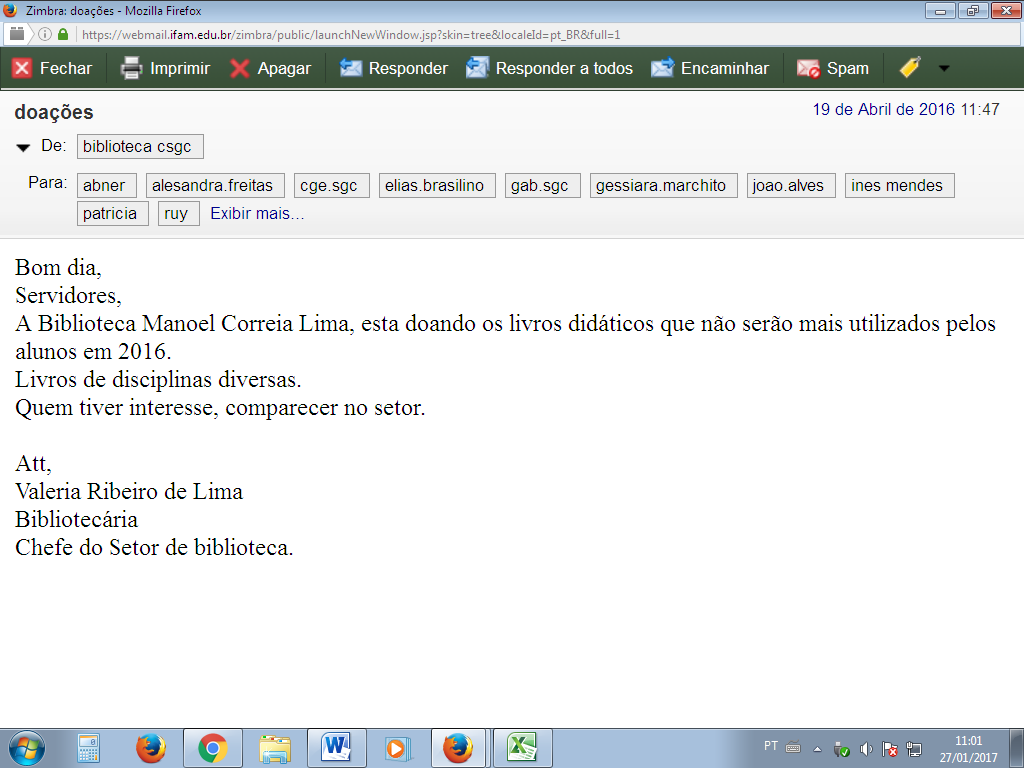 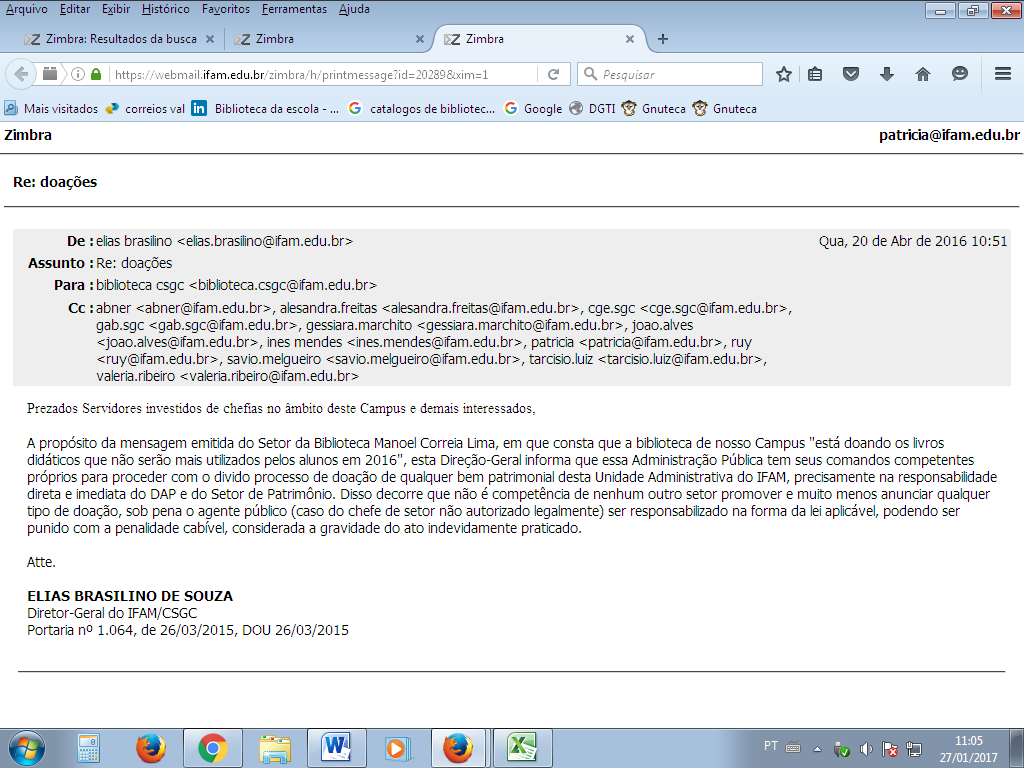 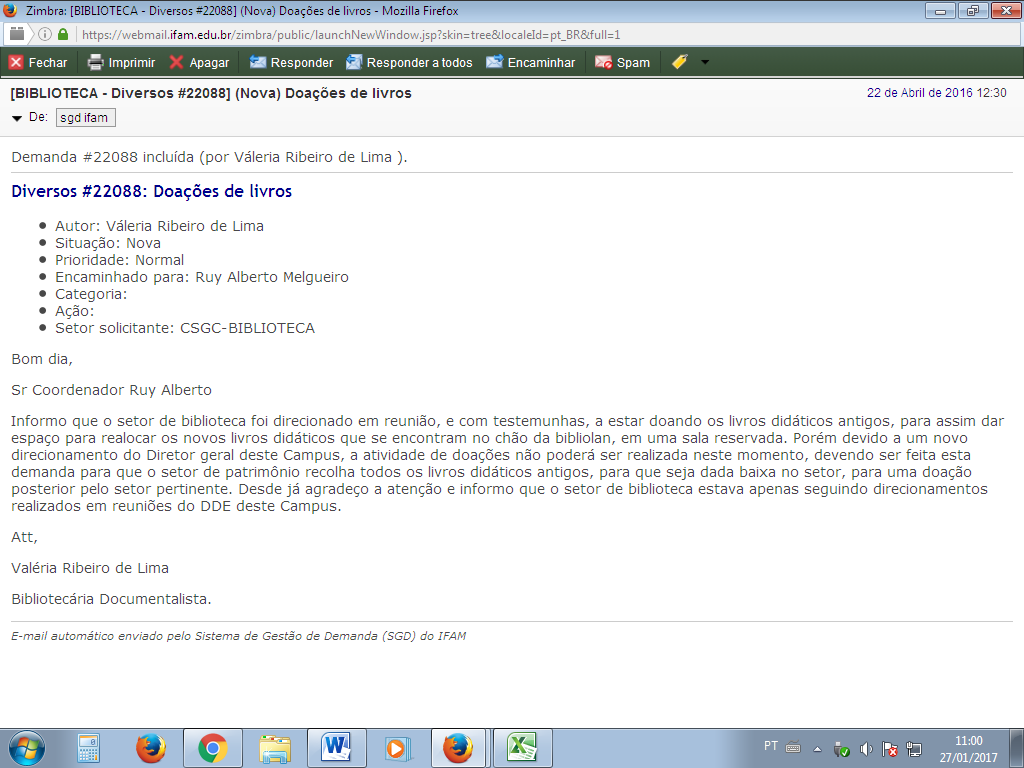 